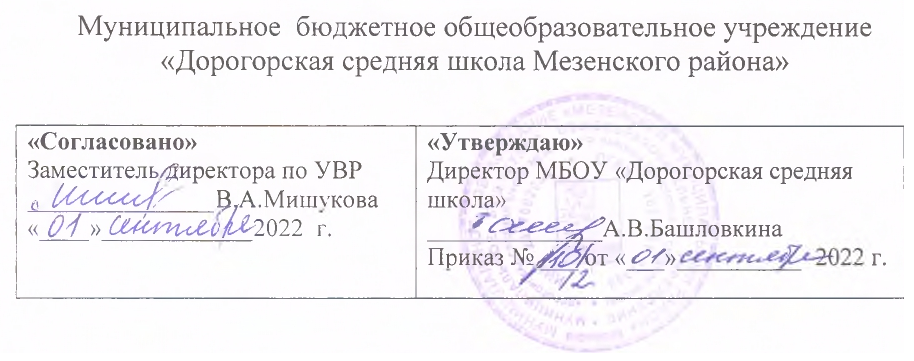 Рабочая программапо немецкому языкууровень обучения (класс): среднее общее образование (10-11 классы).Количество часов: 102/102Срок реализации программы: 2022-2023 учебный год.Учитель: Башловкина Александра Владимировна.Квалификационная категория: первая.Программа разработана на основе федерального государственного образовательного стандарта среднего общего образования, утверждённого приказом Министерства образования и науки РФ от 17 мая 2012 г. № 413; Программы общеобразовательных учреждений «Немецкий язык 10-11 классы» для учителей общеобразовательных учреждений/сост. И.Л.Бим/.М.:Просвещение, 2010 г.с.Дорогорское                                                                 2022 г.Пояснительная запискаРабочая программа составлена на основе требований Федерального государственного образовательного стандарта среднего общего образования, авторской программы «Немецкий язык. Предметная линия учебников «Вундеркинды Плюс». 10-11 классы. Базовый и углубленный уровни, разработанной М.А.Лытаевой.Планируемые результаты освоения предметаВ качестве основного требования к результатам освоения предмета «Иностранный язык» ФГОС устанавливает «достижение уровня владения иностранным языком, превышающего пороговый, достаточного для делового общения в рамках выбранного профиля».Главной целью изучения немецкого языка в старших классах признаётся дальнейшее развитие иноязычной коммуникативной компетенции. Однако кроме этого, на занятиях необходимо формировать «умения использовать иностранный язык как средство для получения информации из иноязычных источников в образовательных и самообразовательных целях». Здесь речь идёт о развитии метапредметной информационной компетенции, ряда универсальных учебных действий, которые могу быть применимы в различных ситуациях, а также для овладения различными учебными предметами.Личностные результаты должны отражать:российскую гражданскую идентичность, патриотизм, уважение к своему народу, чувства ответственности перед Родиной, гордости за свой край, свою Родину, прошлое и настоящее многонационального народа России, уважение государственных символов (герб, флаг, гимн);гражданскую позицию как активного и ответственного члена российского общества, осознающего свои конституционные права и обязанности, уважающего закон и правопорядок, обладающего чувством собственного достоинства, осознанно принимающего традиционные национальные и общечеловеческие гуманистические и демократические ценности;готовность к служению Отечеству, его защите;сформированность мировоззрения, соответствующего современному уровню развития науки и общественной практики, основанного на диалоге культур, а также различных форм общественного сознания, осознание своего места в поликультурном мире;сформированность основ саморазвития и самовоспитания в соответствии с общечеловеческими ценностями и идеалами гражданского общества; готовность и способность к самостоятельной, творческой и ответственной деятельности;толерантное сознание и поведение в поликультурном мире, готовность и способность вести диалог с другими людьми, достигать в нём взаимопонимания, находить общие цели и сотрудничать для их достижения;навыки сотрудничества со сверстниками, детьми младшего возраста, взрослыми в образовательной, общественно полезной, учебно-исследовательской, проектной и других видах деятельности;нравственное сознание и поведение на основе усвоения общечеловеческих ценностей;готовность и способность к образованию, в том числе самообразованию, на протяжении всей жизни; сознательное отношение к непрерывному образованию как условию успешной профессиональной и общественной деятельности;эстетическое отношение к миру, включая эстетику быта, научного и технического творчества, спорта, общественных отношений;принятие и реализацию ценностей здорового и безопасного образа жизни, потребности в физическом самосовершенствовании, занятиях спортивно-оздоровительной деятельностью, неприятие вредных привычек: курения, употребления алкоголя, наркотиков;бережное, ответственное и компетентное отношение к физическому и психологическому здоровью, как собственному, так и других людей, умение оказывать первую помощь;осознанный выбор будущей профессии и возможностей реализации собственных жизненных планов; отношение к профессиональной деятельности как к возможности участия в решении личных, общественных, государственных, общенациональных проблем;сформированность экологического мышления, понимания влияния социально-экономических процессов на состояние природной и социальной среды; приобретение опыта эколого-ориентированной деятельности;ответственное отношение к созданию семьи на основе осознанного принятия ценностей семейной жизни.Метапредметные результаты должны отражать:умение самостоятельно определять цели деятельности и составлять планы деятельности; самостоятельно осуществлять, контролировать и корректировать деятельность; использовать все возможные ресурсы для достижения поставленных целей и реализации планов деятельности; выбирать успешные стратегии в различных ситуациях;умение продуктивно общаться и взаимодействовать в процессе совместной деятельности, учитывать позиции других участников деятельности, эффективно разрешать конфликты;владение навыками познавательной, учебно-исследовательской и проектной деятельности, навыками разрешения проблем; способность и готовность к самостоятельному поиску методов решения практических задач, применению различных методов познания;готовность и способность к самостоятельной информационно-познавательной деятельности, включая умение ориентироваться в различных источниках информации, критически оценивать и интерпретировать информацию, получаемую из различных источников;умение использовать средства информационных и коммуникационных технологий (далее — ИКТ) в решении когнитивных, коммуникативных и организационных задач с соблюдением требований эргономики, техники безопасности, гигиены, ресурсосбережения, правовых и этических норм, норм информационной безопасности;умение определять назначение и функции различных социальных институтов;умение самостоятельно оценивать и принимать решения, определяющие стратегию поведения, с учётом гражданских и нравственных ценностей;владение языковыми средствами — умение ясно, логично и точно излагать свою точку зрения, использовать адекватные языковые средства;владение навыками познавательной рефлексии как осознания совершаемых действий и мыслительных процессов, их результатов и оснований, границ своего знания и незнания, новых познавательных задач и средств их достижения.Предметные результаты:Языковая компетенцияНесколько расширить, закрепить и систематизировать языковые знания и навыки, а именно:орфографические навыки, в том числе применительно к новому языковомуматериалу;слухопроизносительные навыки;лексическую и грамматическую сторону речи.Работа над лексической стороной речи предусматривает:систематизацию лексических единиц, изученных во 2-9 классах;повторение и овладение лексическими средствами, обслуживающими новые темы,проблемы, ситуации общения и включающие также оценочную лексику, реплики-клише речевого этикета (80-90 лексических единиц);некоторое расширение потенциального словаря за счет овладенияинтернациональной лексикой, новыми значениями известных слов и слов, образованных на основе продуктивных способов словообразования.Работа над грамматической стороной речи предполагает:продуктивное овладение грамматическими явлениями, которые ранее были усвоенырецептивно, и коммуникативно ориентированную систематизацию грамматического материала, изученного в основной школе, в частности систематизация всех форм Passiv (Präsens, Präteritum, Perfekt, Plusquamperfekt, Futurum Passiv), Passiv с модальными глаголами;активизацию и систематизацию всех форм придаточных предложений;активизацию и систематизацию знаний о сложносочиненном предложении;усвоение Partizip I, II в роли определения, распространённого определения;распознавание в тексте форм Konjunktiv и перевод их на русский язык.Речевая компетенцияРазвитие речевой компетенции в рамках базового курса предусматривает:расширение предметного содержания речи применительно к социально-бытовой,учебно-трудовой и социально-культурной сферам общения;развитие всех видов иноязычной речевой деятельности (говорения, аудирования,чтения, письма) и их совершенствование в целях достижения в конце базового курса обучения порогового уровня коммуникативной компетенции (В1 — в терминах Совета Европы).ГоворениеДиалогическая речьДесятиклассникам предоставляется возможность развивать владение всеми видами диалога (диалогом-расспросом, диалогом-обменом сообщениями, мнениями, диалогом-побуждением, ритуализированными диалогами), а также диалогами смешанного типа на основе новой тематики и расширения ситуаций официального и неофициального общения.Объём диалога – 5 реплик со стороны каждого учащегося.Монологическая речьШкольники получают возможность развивать умение пользоваться разными видами монолога: рассказом, описанием, деловым сообщением, рассуждением (в том числе характеристикой). Для этого важно развитие следующих умений:рассказывать о себе, своём окружении, своих планах на будущее;описывать особенности жизни и культуры своей страны и страны изучаемого языка;делать связные сообщения, содержащие наиболее важную информацию поизученной теме/проблеме;рассуждать о фактах/событиях (характеризовать их), приводя аргументы.Объём монолога – 12-15 фразАудированиеДальнейшее развитие умений понимать на слух (с различной степенью полноты и точности) высказывания собеседников в процессе непосредственного устно-речевого общения, а также содержание относительно несложных аутентичных аудиотекстов.Аудирование с пониманием основного содержания текста осуществляется на аутентичных текстах, содержащих наряду с изученным также некоторое количество незнакомого материала. Больший удельный вес занимают тексты, отражающие особенности быта, жизни и в целом культуры страны изучаемого языка. Время звучания текстов для аудирования до 2 минут.Аудирование с выборочным пониманием нужной или интересующей информации предполагает умение выделять необходимую или интересующую информацию в одном или нескольких коротких текстах прагматического характера, опуская избыточную информацию. Время звучания текста для аудирования до 1,5 минуты.Аудирование с полным пониманием содержания осуществляется на несложных аутентичных (публицистических, художественных) текстах, включающих некоторое количество незнакомых слов, понимание которых осуществляется с опорой на языковую догадку, данные к тексту сноски, с использованием, в случае необходимости, двуязычного словаря. Время звучания текста для аудирования до 1 минуты.ЧтениеШкольникам предоставляется возможность развивать основные виды чтения на материале аутентичных текстов различных стилей: публицистических (статьи из журналов и газет), научно-популярных (в том числе страноведческих), художественных, прагматических (рецепты, меню и др.), а также текстов из разных областей знания, например из области науки, искусства и др. Имеются в виду следующие виды чтения:ознакомительное чтение — с целью понимания основного содержания сообщений(обзоров, репортажей), отрывков из произведений художественной литературы,публикаций научно-познавательного характера;изучающее чтение — с целью полного и точного понимания информации, главнымобразом прагматических текстов (рецептов, инструкций, статистических данных и др.);просмотровое/поисковое чтение — с целью выборочного пониманиянеобходимой/интересующей информации из газетного текста, проспекта, программы радио- и телепередач и др.Письменная речьУчащимся создаются условия для развития умений:писать личные письма;заполнять формуляры, анкеты, излагая сведения о себе в форме, принятой в стране изучаемого языка (автобиография/резюме);составлять план, тезисы устного/письменного сообщения, в том числе на основе выписок из текста.Социокультурная компетенцияУченикам предоставляется возможность:несколько расширить и систематизировать страноведческие знания, касающиесястраны/стран изучаемого языка, особенностей культуры народа/народов — носителей данного языка;лучше осознать явления своей действительности, своей культуры путем сравненияих с иной действительностью и иной культурой;развивать умения представлять свою страну в процессе межличностного, межкультурного общения;совершенствовать умения адекватно вести себя в процессе официального инеофициального общения, соблюдая этику межкультурного общения;проявлять толерантность к необычным проявлениям иной культуры, к особенностям менталитета носителей изучаемого языка.Компенсаторная компетенцияСоздаются условия для развития умений выходить из положения при дефиците языковых средств, а именно:умения использовать переспрос, просьбу повторить сказанное, а также использоватьсловарные замены с помощью синонимов, описания понятия в процессе непосредственного устно-речевого общения;умения пользоваться языковой и контекстуальной догадкой при чтении иаудировании, прогнозировать содержание текста по заголовку, началу текста;использовать текстовые опоры (подзаголовки, сноски, комментарии и др.);игнорировать лексические и другие трудности при установке на понимание основного содержания текста в процессе опосредованного общения.Учебно-познавательная компетенцияИз общих учебных умений наиболее важно развивать информационные умения, связанные с использованием приемов самостоятельного приобретения знаний:умение осуществлять поиск необходимой информации, использовать справочнуюлитературу, в том числе словари (толковые, энциклопедии);умение обобщать информацию, фиксировать её, например, в форме тезисов, ключевых слов;умение выделять основную, нужную информацию из различных источников, списывать/выписывать её;умение использовать новые информационные технологии.Из специальных учебных умений необходимо развивать:умение интерпретировать языковые средства, отражающие особенности иной культуры;умение пользоваться двуязычным словарем;умение использовать выборочный перевод в целях уточнения понимания иноязычного текста.Содержание программыОбъём программыДля изучения иностранного языка на старшей ступени средней школы выделяется 3 учебных часа в неделю на базовом уровне. Исходя из 34 учебных недель в 10 и 11 классах, для изучения немецкого языка дано 204 часа (по 102 часа в каждом классе).Тематический план10 класс (102 часа)11 класс (102 часа)Календарно – тематическое планирование10 класс11 класс№ п/пОсновные темыКоличество часовХарактеристика учебной деятельности учащихся1Отпуск и каникулы.13Читать с полным пониманием прагматические аутентичные тексты (туристические проспекты), выделять ключевые слова, делать записи.Характеризовать разные виды отдыха, высказывать свои предпочтения и обосновывать их.Описывать фото.Вести диалог-обмен мнениями, обсуждая подготовку к путешествию.Высказываться о своём путешествии, опираясь на ключевые слова.Вести диалог-убеждение, приводя аргументы в пользу того или иного вида летнего отдыха.Давать советы.Читать с полным пониманием интервью.Вести дискуссию, высказывать своё мнение, реагировать на мнения оппонентов, доказывать свою точку зрения.2Школа и школьная жизнь.14Читать схему и мини-тексты, на их основе описывать школьную систему Германии. Сравнивать её с российской школьной системой.Воспринимать на слух высказывания школьников из Германии, делать записи.На основе прослушанного текста сравнивать различные типы школ в Германии и оценивать индивидуальные образовательные траектории.Писать личное письмо, в котором описывать школьную жизнь в России.На основе текста описывать старшую ступень гимназии в Германии и сравнивать её с российской системой.Описывать фотографии, формулировать на их основе проблему и высказываться в отношении использования мобильных телефонов в школе.3Моя семья.10Высказывать своё мнение о взаимоотношениях в семье, говорить о проблемах и чувствах.Описывать и характеризовать статистические данные.Читать мнения родителей о своих детях и соотносить их с текстами детей, прослушанными ранее.Характеризовать родителей и детей, используя соответствующие прилагательные.Комментировать высказывания о семейных отношениях, выражая своё мнение.Давать совет друг другу о преодолении конфликтов в семье.Воспринимать на слух высказывания молодёжи о семье и соотносить их с письменными утверждениями.Описывать и комментировать фото.Писать личное письмо, в котором необходимо дать советы по улучшению взаимоотношений с родителями.4Мир книг.10Читать с пониманием основного содержания высказываний молодых людей о роли чтения в их жизни.Высказывать мнение о том, как часто и с какой целью читают книги российские школьники.Дать совет о том, как привить любовь к чтению книг.Читать с пониманием основного содержания аннотации книг, находить в них запрашиваемую информацию.Выражать своё мнение о книге, используя оценочную лексику.Давать определение литературным жанрам, обосновывать свои предпочтения в литературе.Описывать статистику.Писать личное письмо, в котором высказываться о значении книг в нашей жизни.Описывать и сравнивать фото, отмечая, где молодые люди любят читать.Воспринимать на слух текст с полным пониманием.Писать аргументативное эссе.5Научно-технический прогресс.10Читать в группах тексты с полным пониманием и обмениваться друг с другом извлечённой информацией.Воспринимать на слух сообщения одноклассников и делать заметки в таблице.Читать мнения молодых людей о преимуществах научно-технического прогресса и фиксировать главные идеи в виде ментальной карты.Вести обсуждение проблем, опираясь на ключевые вопросы.Делать краткие сообщения о наиболее выдающихся изобретениях человечества.Описывать действия, которые может осуществлять человек при помощи компьютера, используя страдательный залог с модальными глаголами.Читать текст и извлекать из него запрашиваемую информацию.Воспринимать на слух текст с полным пониманием.Обобщать прочитанное и прослушанное, делать выводы.Читать высказывания молодых людей с пониманием основного содержания и делать записи.Описывать фото, формулировать проблему, выражать своё мнение.Писать аргументативное эссе.6Изменения климата и его последствия.10Читать тексты с пониманием основного содержания, делать выписки, заносить информацию в таблицу.Описывать фото, высказывать своё мнение по проблеме на основе фото.Описывать инфографику, используя причастные обороты.Читать текст с полным пониманием, воспринимать на слух интервью с полным пониманием.Читать блог молодого человека, делать записи.Давать советы по охране окружающей среды.Воспринимать на слух высказывания молодых людей о вкладе в охрану окружающей среды.Выражать свое мнение и делиться своим опытом о том, как можно меньше вредить природе.Писать аргументативное эссе.7Германия тогда и сейчас.10Читать текст с полным пониманием, находить ключевые слова и формулировать главную мысль текста.Рассказывать о событиях второй мировой войны, опираясь на ключевые слова и даты.Сообщать о послевоенной истории Германии, проводить сравнение двух немецких государств.Воспринимать на слух высказывания немцев, которые были свидетелями падения Берлинской стены.Описывать чувства и эмоции людей.Делать сообщение, опираясь на текст и инфографику.Вести диалог-обмен мнениями об участии молодых людей в политической жизни.8Цифровые средства информации.13Описывать статистические данные. Извлекать из них информацию для аргументации своих утверждений.Давать определения.Высказывать своё отношение к использованию электронных средств связи.Воспринимать на слух сообщение и делать выписки, дополняя статистические данные.Читать с полным пониманием текст и трансформировать его в инфографику для наглядного представления информации.Воспринимать на слух высказывания молодых людей о том, какие функции смартфона они используют наиболее часто.Выражать своё мнение о том, для чего необходим смартфон в повседневной жизни.Читать текст с пониманием основной информации, использовать его содержание для описания картинок.Вести дискуссию о том, какие плюсы и минусы для молодых людей имеют компьютеры, смартфоны и Интернет.Описывать фото, используя информацию текста и данные статистики.Писать личное письмо.9Свободное время с пользой.12Воспринимать на слух текст с пониманием основного содержания и дополнять статистические данные на основе информации текста.Читать текст с полным пониманием, делать выписки и заполнять таблицу.Описывать фото, используя информацию прочитанного текста.Выражать своё мнение, используя информацию текста и подтверждая свою точку зрения данными статистики.Воспринимать на слух текст с полным пониманием.Суммировать информацию, полученную из различных источников.Читать тексты в группах, затем обмениваться информацией о прочитанном.Вести дискуссию о рисках и преимуществах экстремальных видов спорта.Писать аргументативное эссе.Вести диалог-обмен мнениями.Итого102№ п/пОсновные темыКоличество часовХарактеристика учебной деятельности учащихся1Культурные путешествия.13Писать ответ на личное письмо.Читать текст с полным пониманием прочитанного и выделять главную информацию.Описывать фотографии, используя информацию из текста.Вести диалог-обмен мнениями, обсуждая подготовку к путешествию.Воспринимать на слух диалог с пониманием основного содержания, составлять диалог по образцу.2Международные проекты.14Воспринимать на слух высказывания молодых людей, извлекать запрашиваемую информацию.Описывать фотографии, используя ключевые слова по теме.Читать сообщения блога, выписывать ключевые слова, составлять сообщения.Писать ответ на личное письмо.Вести диалог-обмен мнениями о пользе международного взаимодействия.Делать сообщения о том, хотели бы старшеклассники принять участие в международном обмене и почему.Воспринимать на слух интервью с девушкой, которая приняла участие в международном обмене.Писать мотивационное письмо.Читать и воспринимать на слух информацию о международном сотрудничестве в космосе.Писать аргументированное эссе.3Что такое искусство?10Читать текст с полным пониманием прочитанного и составлять ассоциограмму.Воспринимать на слух высказывания, записывать ключевые слова.Комментировать цитаты, выражая своё мнение.Читать тексты с пониманием основного содержания.Вести диалог-обмен мнениями, обосновывать выбор того или иного мероприятия.Воспринимать на слух репортаж, заполнять таблицу, делать сообщение с использованием ключевых слов.Читать описание картины. Воспринимать на слух разъяснение символического смысла картины.Выражать своё мнение в отношении абстрактной живописи.Воспринимать на слух высказывания молодых людей, выражать своё мнение, аргументировать его.Воспринимать на слух интервью, анализировать его, обсуждать преимущества и недостатки профессии актера.Читать и анализировать тексты, делать выписки.Вести диалог-обмен мнениями, выражать свою точку зрения в отношении значения искусства для общества.4Дружба и любовь.11Читать и воспринимать на слух тексты, извлекать запрашиваемую информацию, обобщать её.Выражать своё мнение по теме, опираясь на ключевые слова.Описывать статистику.Вести дискуссию на тему, обсуждать цитату Ницше. Воспринимать на слух высказывания молодых людей о любви.Читать ответ психолога на письмо подростка.Писать ответы на сообщения форума, давать советы о развитии отношений.Читать тексты, отмечать ключевые слова.Писать ответ на личное письмо.Читать высказывания молодых людей, формулировать своё мнение по проблеме.Описывать статистику, использовать данные в собственных высказываниях.Воспринимать на слух тексты, фиксировать ключевые слова в таблице.Читать интервью, выписывать аргументы за и против. Вести дискуссию.5Здоровый образ жизни.10Читать мнения молодых людей, записывать ключевые слова, составлять из них ассоциограмму.Описывать фотографии.Воспринимать на слух описание статистики, делать записи.Вести диалог-расспрос о том, как проводят своё свободное время молодые люди. Сравнивать отношение к распорядку дня молодых людей из Германии и России.Давать советы по выстраиванию здорового образа жизни.Анализировать типы питания и определять, к какому типу относится питание старшеклассника.Читать текст с пониманием основного содержания и высказывания участников проекта.Формулировать аргументы за и против более позднего начала учебы в школе.Вести дискуссию на тему.Принимать участие в ток-шоу, обобщать материал параграфа.6Мода и красота.10Читать описание фотографий и выписывать ключевые слова.Воспринимать на слух высказывания молодёжи и выражать своё собственное отношение к стилю одежды.Обобщать словарный запас по теме «Одежда».Описывать свой собственный стиль в одежде.Воспринимать на слух диалог и составлять свой по аналогии.Описывать одежду и аксессуары, правильно употребляя склонение прилагательных.Сравнивать одежду, используя степени сравнения.Воспринимать на слух высказывания молодых людей, выражать своё отношение к стилю и моде.Писать аргументативное эссе.Воспринимать на слух высказывания молодых людей и записывать ключевые слова.Определять аргументы за и против.Читать описание образовательных программ по направлению дизайнер, выписывать требования к абитуриентам.Характеризовать профессию, используя ключевые слова.7Потребление и деньги.10Описывать и сравнивать статистику (трата карманных денег российскими и немецкими школьниками).Читать высказывания молодых людей с полным пониманием прочитанного, делать выписки, суммировать информацию, сообщать такие же сведения о себе.Вести диалог в рамках заданной коммуникативной ситуации.Читать тексты с пониманием основного содержания.Обмениваться мнениями на тему «Почему важно уметь обращаться с деньгами?»Воспринимать на слух сообщения молодых людей и выражать своё отношение к ним.Тренировать употребления сослагательного наклонения в прошедшем времени.Читать о проекте, который помогает людям в сложной жизненной ситуации.8Выбор профессии.11Воспринимать на слух высказывания немецких старшеклассников. Выделять главные мысли.Описывать действия, которые важны для той или иной профессии.Читать тексты и описывать статистику. Обобщать информацию. Осуществлять «перенос на себя».Читать и воспринимать на слух сообщения молодых людей, извлекать запрашиваемую информацию, сравнивать и обобщать.Характеризовать профессию, используя определительные предложения.Давать характеристику профессии, указывать её отличительные черты и качества личности, необходимые в данной деятельности.Воспринимать на слух информацию о системе высших учебных заведений в Германии.Читать об университетах в Германии и обмениваться информацией.Читать объявление о работе и анализировать его.Писать мотивационное письмо.Писать биографию в виде таблицы9Ключевые компетенции для успеха.14Читать высказывания молодых людей и соотносить их с утверждениямиОписывать статистику и фотографии.Подбирать подписи под фотографии, используя информацию текста.Описывать статистику: какие качества личности важны для рынка труда.Выражать своё мнение: каким я стану через 20 лет.Воспринимать на слух высказывания молодых людей об их дополнительной работе. Делать выписки и заполнять таблицу.Читать тексты и соотносить с ними заголовки.Вести диалог-обмен мнениями по вопросам текста.Читать сообщения о преимуществах жизни в деревне. Делать выписки и заполнять таблицу.Принимать участие в дебатах на тему: город или село?Итого102 ч№ п/пДатаТема/подтемаПроблема/ситуацияКоличество часов102I четверть27Отпуск и каникулы.131/11.09Разные способы проведения каникул.12/22.09Летние фотографии.13/34.09Какие страны выбирают для отдыха?14/48.09В бюро путешествий.15/59.09Летние развлечения.16/611.09Подготовка к путешествию.17/715.09Обсуждение вариантов летнего отдыха.18/816.09Отзыв о своём отдыхе.19/918.09Мой летний отдых.110/1022.09Путешествие в Россию.111/1123.09Путешествие без родителей: плюсы и минусы.112/1225.09Проект: туристический маршрут в Россию.113/1329.09Это мы знаем! Подведение итогов.1Школа и школьная жизнь.1414/130.09Школьная система в Германии.115/22.10Типы школ в Германии.116/36.10Школьные предметы в Германии.117/47.10Проблемы в школе.118/59.10Активная общественная позиция в школе.119/613.10Иностранцы изучают немецкий язык.120/714.10Старшая ступень обучения.121/816.10Мобильные телефоны в школе.122/920.10Проект: брошюра о своей школе.123/1021.10Подготовка к экзамену: письменная часть.124/1123.10Подготовка к экзамену: устная часть.125/1227.10Контрольная работа.126/1328.10Анализ контрольной работы. Повторение.127/1430.10Это мы знаем! Подведение итогов.1II четверть21Моя семья.1028/110.11Конфликт поколений.129/211.11Что думают родители о детях?130/313.11Оценка своих чувств.131/417.11Что является примером для молодёжи?132/518.11Отношения между братьями и сестрами.133/620.11Проблема карманных денег.134/724.11Хорошая атмосфера в семье.135/825.11Знаменитые семьи.136/927.11Как наладить отношения в семье?137/101.12Это мы знаем! Подведение итогов.1Мир книг.1138/12.12Почему чтение важно для развития личности?.139/24.12По каким причинам молодёжь (не) читает книги?140/38.12Современные книги для подростков.141/49.12Литературные жанры.142/511.12Изобретение книгопечатания.143/615.12Печатные и аудиокниги: за и против.144/716.12Братья Гримм и их сказки.145/818.12Прочитать книгу или посмотреть фильм?146/922.12Контрольная работа.147/1023.12Анализ контрольной работы. Повторение.148/1125.12Это мы знаем! Подведение итогов.1III четверть29Научно-технический прогресс.1049/112.01Научные открытия и изобретения.150/213.01Влияние науки на современный мир.151/315.01Новые информационные технологии.152/419.01Преимущества научно-технического прогресса.153/520.01Как помогает компьютер в работе?154/622.01Генные технологии: виды и особенности.155/726.01Влияние генной инженерии на организм человека.156/827.01Проект: нобелевские лауреаты.157/929.01Это мы знаем! Подведение итогов.158/102.02Дебаты: технический прогресс.1Изменения климата и его последствия.959/13.02Причины изменения климата.160/25.02Человек и климат.161/39.02Природные катастрофы.162/410.02Деятельность природоохранных организаций.163/512.02Пластиковые мешки – самый опасный мусор.164/616.02Как можно охранять окружающую среду?165/717.02Природоохранные проекты.166/819.02Подготовка к экзамену: письменная часть.167/924.02Это мы знаем! Подведение итогов.1Германия тогда и сейчас.1068/126.02Из истории Германии.169/22.03Основные события Второй мировой войны.170/33.03Германия после Второй мировой войны.171/45.03Падение Берлинской стены.172/59.03Объединенная Германия.173/610.03Политическая система Германии.174/712.03Известные немецкие предприятия.175/816.03Контрольная работа.176/917.03Подготовка к экзамену: устная часть.177/1019.03Это мы знаем! Подведение итогов.1IV четверть27Цифровые средства информации.1378/130.03Электронные устройства в жизни молодежи.179/231.03Телефон или смартфон?180/32.04Полезные приложения в смартфоне.181/46.04История возникновения Интернета.182/57.04Компьютерные программы на все случаи.183/69.04Проблемы с использованием электронных устройств.184/713.04Компьютер и Интернет в школе.185/814.04Интернетзависимость.186/916.04Подготовка к экзамену: письменная часть.187/1020.04Подготовка к экзамену: устная часть.188/1121.04Интернет при изучении иностранных языков.189/1223.04Проект: создание обзора социальных сетей.190/1327.04Это мы знаем! Подведение итогов.1Свободное время с пользой.1491/128.04Чем занимается молодежь в свободное время?192/230.04Интересные хобби и кружки.193/34.05Необычные способы времяпрепровождения.194/45.05Экстремальные виды спорта.195/57.05История олимпийского движения.196/611.05Отдых молодых людей и людей в возрасте?197/712.05Хобби типичные для мужчин.198/814.05Подготовка к экзамену: письменная часть.199/918.05Контрольная работа.1100/1019.05Анализ контрольной работы. Повторение.1101/1121.05Чем заняться в выходные дни?1102/1225.05Подготовка к экзамену: устная часть.1№ п/пДатаТема/подтемаПроблема/ситуацияКоличество часов102I четверть27Культурные путешествия.131/12.09Культура и традиции лужичан.12/24.09Покупка билетов в кассе.13/35.09Путешествие по железной дороге в Германии.14/49.09Путешествие разными видами транспорта.15/511.09Варианты размещения в гостиницах.16/612.09Как снять гостиницу?17/716.09Традиционные ремёсла сорбов.18/818.09История русских немцев.19/919.09Великие немцы из России.110/1023.09Типично немецкое.111/1125.09Что привезти из путешествия на память?112/1226.09Проект: путешествие в Шпреевальд.113/1330.09Это мы знаем! Подведение итогов.1Международные проекты.1414/12.10Что дают международные проекты?115/23.10Российско-немецкий парламент.116/37.10Школьный обмен.117/49.10Впечатления немецких школьников.118/510.10Стажировка за границей.119/614.10Как принять участие в международных проектах?120/716.10Мотивационное письмо.121/817.10Международное сотрудничество в космосе.122/921.10Проект: молодёжный обмен.123/1023.10Подготовка к экзамену: письменная часть.124/1124.10Подготовка к экзамену: устная часть.125/1228.10Контрольная работа.126/1330.10Анализ контрольной работы. Повторение.127/1431.10Это мы знаем! Подведение итогов.1II четверть20Что такое искусство?1028/111.11Что может считаться искусством?129/213.11Выходной день в Гамбурге: культурные мероприятия города.130/314.11Альфред Шнитке: русский немецкий композитор.131/418.11Искусство для всех: репортаж из школы Stage Up.132/520.11Абстрактная живопись П. Клее. Описание картин.133/621.11Искусство на каждый день: стиль Баухаус.134/725.11Театр или фильм? Что предпочитают молодые люди?135/827.11Профессия актер: сложности и преимущества136/928.11Искусство может помогать людям?137/102.12Проект: знаменитые художники.1Дружба и любовь.1038/14.12Что является важным для дружбы между людьми?139/25.12Может ли дружба быть вечной?140/39.12Какие типы друзей можно выделить?141/411.12Как можно поддерживать дружбу и контакты?142/512.12Подготовка к экзамену: письменная часть.143/616.12Первая любовь. Какие переживания она вызывает?144/718.12Известные истории любви. Клара Шуман.145/819.12Контрольная работа.146/923.12Любовь в век информации.147/1025.12Это мы знаем! Подведение итогов.1III четверть30Здоровый образ жизни.1048/113.01Что такое здоровый образ жизни?149/215.01Еда в Германии: что едят иностранцы?150/316.01Советы по формированию здорового образа жизни.151/420.01Пирамида питания.152/522.01Типы питания. Какие особенности они имеют?153/623.01Как правильно спланировать свой рабочий день?154/727.01Спорт как составляющая здорового образа жизни.155/829.01Ток-шоу: здоровый образ жизни для подростков.156/930.01Это мы знаем! Подведение итогов.157/103.02Проект: здоровый образ жизни.1Мода и красота.1058/15.02Модный стиль: из чего он складывается?159/26.02В магазине одежде: выбираем наряд.160/310.02Онлайн- каталог.161/412.02Мода и стиль: есть ли разница?162/513.02Высказывания о моде: согласны ли вы с ними?163/617.02Немецкий стиль покоряет мир: К.Лагерфельд.164/719.02Школьная форма: за или против?165/820.02Профессия дизайнер: выбор молодых людей.166/924.02Национальная одежда: дирндль и сарафан.167/1026.02Подготовка к экзамену: письменная часть.1Потребление и деньги.1068/127.02Карманные деньги.169/23.03Общество потребления.170/35.03Тратить или копить?171/46.03Как появились деньги? История денег.172/510.03Если бы я был миллионером?173/612.03Покупки через Интернет: мнения за и против.174/713.03Расточительные русские и экономные немцы?175/817.03Контрольная работа.176/919.03Благотворительные акции.177/1020.03Это мы знаем! Подведение итогов.1IV четверть25Выбор профессии.1178/131.03Профессия мечты.179/22.04Как продолжить образование?180/33.04Какую специфику имеют разные профессии?181/47.04Высшие учебные заведения в Г ермании.182/59.04Работа во время учебы: поиск вакансии по объявлению.183/610.04Мотивационное письмо: особенности жанра.184/714.04Какие требования предъявляются к биографии?185/816.04Особенности написания онлайн-резюме.186/917.04Подготовка к экзамену: письменная часть.187/1021.04Подготовка к экзамену: устная часть.188/1123.04Это мы знаем! Подведение итогов.1Ключевые компетенции для успеха.1489/124.04Как я представляю своё будущее?190/228.04Что для меня самое важное в жизни?191/330.04Что такое ключевые компетенции?192/45.05Подработка для старшеклассников.193/57.05Что позволяет усилить межкультурную компетенцию?194/68.05Жизнь в городе и деревне: плюсы и минусы.195/712.05Проект: Ролевая игра — собеседование.296/814.05Подготовка к экзамену: письменная часть.197/915.05Подготовка к экзамену: устная часть.198/1019.05Контрольная работа.199/1121.05Анализ контрольной работы. Повторение.1100/1222.05Это мы знаем! Подведение итогов.2